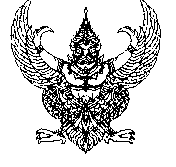 บันทึกข้อความส่วนราชการ       วิทยาลัยการอาชีพจอมทอง							ที่				วันที่       ๙   กันยายน     ๒๕๕๗          				เรื่อง  แจ้งครูที่ปรึกษาทุกชั้นปีนำนักเรียนในความดูแลของท่านปรับปรุงฐานข้อมูลศูนย์กำลังคนอาชีวศึกษาให้เป็นปัจจุบัน ประจำเดือน กันยายน และ แนบรูปถ่ายของนักเรียนเข้าสู่ระบบ	เรียน   ผู้อำนวยการวิทยาลัยการอาชีพจอมทองสิ่งที่แนบมาด้วย	แบบฟอร์มการเข้าใช้งานระบบบริหารจัดการศูนย์กำลังคนอาชีวศึกษา (www.v-cop.net/jobs)    	     ง    จำนวน  ๒  แผ่นตามที่งานศูนย์ข้อมูลสารสนเทศได้รับมอบหมายจากรองผู้อำนวยการฝ่ายแผนงานและความร่วมมือ นายวิเชษ ฤทธิ์สืบเชื้อ ให้ดำเนินการปรับปรุงฐานข้อมูลประวัตินักเรียนในศูนย์กำลังคนอาชีวศึกษาให้เป็นปัจจุบัน ที่เว็บไซต์ www.v-cop.net/jobs/ เพื่อให้สถานประกอบการที่มีความต้องการพนักงานในการรับสมัครเข้าทำงาน สามารถค้นหาแรงงานที่ตรงกับความต้องการในสถานประกอบการ ผ่านเว็บไซต์ศูนย์กำลังคนอาชีวศึกษา	                   ในการนี้งานศูนย์ข้อมูลสารสนเทศวิทยาลัยการอาชีพจอมทอง จังหวัดเชียงใหม่	จึงขอความร่วมมือกับครูที่ปรึกษาทุกท่านนำนักเรียนในความปกครองของท่านทำการปรับปรุงข้อมูลประวัติส่วนตัวให้เป็นปัจจุบัน (username และ password ของนักเรียนแต่ละคนดูได้ที่เว็บไซต์ www.cicec.ac.th/cicec ในส่วนของข่าวอาจารย์และนักศึกษา) และบันทึการปรับปรุงข้อมูลของนักเรียนแต่ละคนตามแบบฟอร์มที่กำหนดให้ แล้วนำส่งที่งานศูนย์ข้อมูลสารสนเทศ เพื่อรายงานให้ผู้บริหารวิทยาลัยการอาชีพจอมทอง ทราบในลำดับต่อไป 	     	จึงเรียนมาเพื่อโปรดพิจารณา    ( นายวัฒนวงศ์   จันละ )                                                                        หัวหน้างานศูนย์ข้อมูลสารสนเทศ                แบบสำรวจการเข้าใช้งานเว็บไซต์ระบบบริหารจัดการศูนย์กำลังคนอาชีวศึกษา  (www.v-cop.net/jobs)นักเรียนนักศึกษาสาขางาน.................................................. ระดับชั้น..........................ครูที่ปรึกษา.........................................................................................................................................จำนวนนักเรียนทั้งหมด............................จำนวนนักเรียนปรับปรุงข้อมูล.....................จำนวนักเรียนที่ไม่ปรับปรุงข้อมูล .................................กรุณาส่งข้อมูลภายใน วันศุกร์ ที่ 19 กันยายน 2557 ที่งานศูนย์ข้อมูลสารสนเทศสรุป  	จำนวนนักเรียนนักศึกษาที่ปฏิบัติ 6 รายการ จำนวน..............คนจำนวนนักเรียนนักศึกษาที่ปฏิบัติ 5 รายการ จำนวน..............คนจำนวนนักเรียนนักศึกษาที่ปฏิบัติ 4 รายการ จำนวน..............คนจำนวนนักเรียนนักศึกษาที่ปฏิบัติ 3 รายการ จำนวน..............คนจำนวนนักเรียนนักศึกษาที่ปฏิบัติ 2 รายการ จำนวน..............คนจำนวนนักเรียนนักศึกษาที่ปฏิบัติ 1 รายการ จำนวน..............คนรายชื่อนักเรียนนักศึกษารายการรายการรายการรายการรายการรายการรวมรายการที่ปฏิบัติรายชื่อนักเรียนนักศึกษา123456รวมรายการที่ปฏิบัติรายชื่อนักเรียนนักศึกษาเนนูกำหนดสถานปัจจุบันเมนูแก้ไขประวิติResumeเมนูแนบรูปถ่ายเมนูหางานเมนูค้นหาตำแหน่งฝึกงานเมนูตำแหน่งงานมาใหม่ประจำวันรวมรายการที่ปฏิบัติ123456789101112131415161718192021222324252627282930313233343536373839404142434445